APSTIPRINĀTSLiepājas pilsētas domes Iepirkumu komisijas 2019.gada 18.oktobra sēdē, protokols Nr.7Par atklāta konkursa “Par tiesībām veikt būvdarbus objektā “Koncertdārza “Pūt, vējiņi!” pārbūve  Peldu ielā 57, Liepājā” (LPP 2019/78) nolikuma skaidrojumiem.1.jautājumsLūdzam pasūtītāju precizēt, kur un vai vispār ir jāaprēķina DALI sistēma. Jo EL shēmā tā ir pieminēta, kā klucītis iezīmēts, skaidrojošā aprakstā tāda arī ir pieminēta: "Zāles apgaismojums paredzēts dalīt 4 atsevišķās grupās un vadība paredzēta no divām vietām pie skatuves ar tasterslēdžu palīdzību DALI protokols. Zālē skaņu operātoru vietā paredzēti DMX kabeļi ar iespēju pieslēgt pulti un vadīt gaismekļus no tās DMX protokolā. ", bet ne EL, ne EST projekta sadaļās DALI sistēmas projekta nav.SkaidrojumsDALI sistēma nav jāparedz.2.jautājumsLūdzam pasūtītāju izlabot iepirkuma 3.pielikuma “Darbu apjomi” Lokālās tāmes Nr.10 “ĀRĒJIE ŪDENSAPGĀDES, SADZĪVES KANALIZĀCIJAS UN LIETUSŪDENS KANALIZĀCIJAS TĪKLI”, pozīciju 64., 65., 66. un 67. apjomu skaitliskos ierakstus, jo savādāk liekot vienību cenas, nestrādā izmaksu formulas.SkaidrojumsPasūtītājs ir pārliecinājies, ka Elektronisko iepirkumu sistēmā ievietoto Darbu apjomu Lokālās tāmes, skaitliskie ieraksti un norādītās formulas ir noformētas korekti. Gadījumā, ja Pretendentam lejuplādējot Darbu apjomu tabulas no Elektronisko iepirkumu sistēmas, nestrādā izmaksu formulas, iesakām šīs Darbu apjomu tabulas lejuplādēt izmantojot citu (piemēram, jaunāku) programmatūras versiju.3.SkaidrojumsIzstrādājot darbu veikšanas projektu jumta seguma uzstādīšanai, būvuzņēmējam jāizstrādā arī stiprinājuma mezglu detalizācija. Mezgliem jāietver sevī ne tikai stiprinājumus pie nesošajām metāla konstrukcijām, bet arī audums, kas tiek speciāli sagatavots un tajā jābūt iestrādātiem metāla elementiem, lai audumu varētu nostiept.4.SkaidrojumsLokālās tāmes Nr.2 "Vispārējie būvdarbi" 3.6.pozīcijā "PVC tenta iesegums (Valmiera Glass UK Ltd Atex® 5000 TRL augstas veiktspējas stikla šķiedras audums, piesūcināts un pārklāts ar speciāli izgatavotiem caurspīdīgiem silikoniem vai ekvivalents), iesk. stiprinājuma elementus" iekļaujamas pilna seguma uzstādīšanas cikla izmaksas.5.SkaidrojumsPievienojam vizuālo informāciju, kā aptuveni jāizskatās gala produktam - metāla palīgkonstrukcija auduma uzstiepšanai.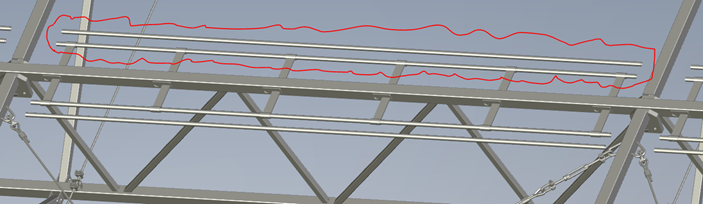 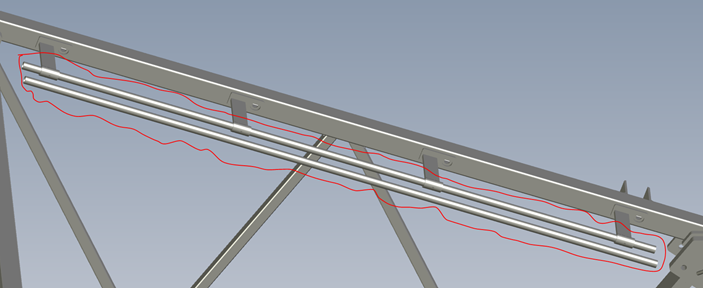 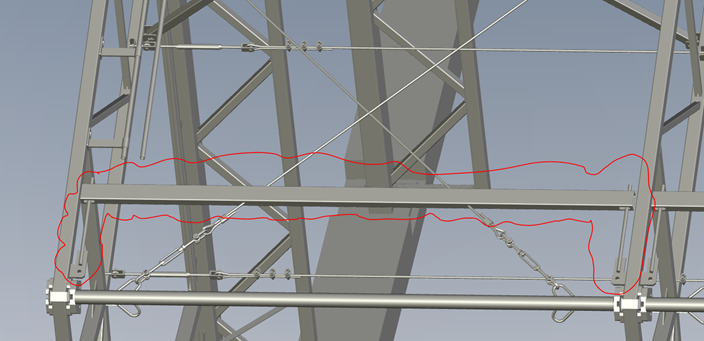 